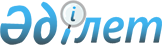 О повышении базовых ставок земельного налога на не используемые в соответствии с земельным законодательством Республики Казахстан земли сельскохозяйственного назначения Кокпектинского района
					
			Утративший силу
			
			
		
					Решение Кокпектинского районного маслихата Восточно-Казахстанской области от 20 июня 2018 года № 23-6/5. Зарегистрировано Управлением юстиции Кокпектинского района Департамента юстиции Восточно-Казахстанской области 10 июля 2018 года № 5-15-119. Утратило силу решением Кокпектинского районного маслихата области Абай от 11 октября 2023 года № 7-6/1
      Сноска. Утратило силу решением Кокпектинского районного маслихата области Абай от 11.10.2023 № 7-6/1 (вводится в действие по истечении десяти календарных дней после дня его первого официального опубликования).
      Примечание РЦПИ.
      В тексте документа сохранена пунктуация и орфография оригинала.
      В соответствии с пунктом 5 статьи 509 Кодекса Республики Казахстан от 25декабря 2017 года "О налогах и других обязательных платежах в бюджет" (Налоговый кодекс), подпунктом 15) пункта 1 статьи 6 Закона Республики Казахстана от 23 января 2001 года "О местном государственном управлении и самоуправлении в Республике Казахстан", Кокпектинский районный маслихат РЕШИЛ:
      1. Повысить базовые ставки земельного налога, установленные статьей 503 Кодекса Республики Казахстан от 25 декабря 2017 года "О налогах и других обязательных платежах в бюджет" (Налоговый кодекс), в 10 (десять) раз на не используемые в соответствии с земельным законодательством Республики Казахстан земли сельскохозяйственного назначения Кокпектинского района.
      2. Признать утратившим силу решение Кокпектинского районного маслихата от 7 июня 2016 года № 3-3/5 "О повышении базовых ставок земельного налога и ставок единого земельного налогана не используемые в соответствии с земельным законодательством Республики Казахстан земли сельскохозяйственного назначения Кокпектинского района" (зарегистрировано в Реестре государственной регистрации нормативных правовых актов за № 4590, опубликовано в Эталонном контрольном банке нормативных-правовых актов Республики Казахстан в электронном виде 13 июля 2016 года, в газете "Жұлдыз"-"Новая жизнь" от 24 июля 2016 года).
      3. Настоящее решение вводится в действие по истечении десяти календарных дней после дня его первого официального опубликования.
					© 2012. РГП на ПХВ «Институт законодательства и правовой информации Республики Казахстан» Министерства юстиции Республики Казахстан
				
      Председатель сессии 

Д. Дюсембаев

      Секретарь Кокпектинского районного маслихата 

Т. Сарманов
